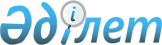 Об утверждении ставок туристского взноса для иностранцев в городе БалхашРешение Балхашского городского маслихата Карагандинской области от 28 декабря 2023 года № 11/93. Зарегистрировано в Департаменте юстиции Карагандинской области 8 января 2024 года № 6547-09
      Примечание ИЗПИ!
      Настоящее решение вводится в действие с 01.01.2024.
      В соответствии с пунктом 2-10 статьи 6 Закона Республики Казахстан "О местном государственном управлении и самоуправлении в Республике Казахстан", приказом Министра культуры и спорта Республики Казахстан от 14 июля 2023 года № 181 "Об утверждении Правил уплаты туристского взноса для иностранцев" (зарегистрирован в Реестре государственной регистрации нормативных правовых актов № 33110), Балхашский городской маслихат РЕШИЛ:
      1. Утвердить ставки туристского взноса для иностранцев в городе Балхаш за каждые сутки пребывания в местах размещения туристов за исключением хостелов, гостевых домов, арендного жилья в городе – 0.5 (ноль целых, пять десятых) месячного расчетного показателя.
      2. Настоящее решение вводится в действие с 1 января 2024 года и подлежит официальному опубликованию.
					© 2012. РГП на ПХВ «Институт законодательства и правовой информации Республики Казахстан» Министерства юстиции Республики Казахстан
				
      Председатель городского маслихата

А. Муслымов
